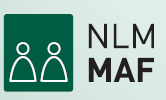 Årsmelding for NLM-MAF 2016Styrets sammensettingStyret i Misjonssambandets medarbeiderforening (NLM-MAF) hadde i 2016 seks styremøter og behandlet 53 saker. Flere av møtene ble hold på Skype, og dermed ble foreningen spart for en del reiseutgifter. Fram til årsmøtet 20. april 2016 bestod styret av: Elin Vannes, leder, Helge Kvamme, nestleder, Sven Åge Solli medlems- og økonomiansvarlig, Arne Sæteren, sekretær og Anne Margrethe Austgulen, nettansvarlig. Ellen Sørlien var 1. vara og ble innkalt til møtene.På årsmøtet ble Sven Åge Solli (gjenvalg) og Steinar Gulbrandsen valgt inn i styret. Varemedlemmer ble Jorunn-Marie Haugstad, Torbjørn Løland og Anne Margrethe Austgulen.Under konstitueringen på styremøtet i 29. juni ble Elin Vannes gjenvalgt som leder, Steinar Gulbrandsen ble nestleder, Helge Kvamme PR-ansvarlig og Arne Sæteren sekretær. Sven Åge Solli fortsatte som økonomi- og medlemsansvarlig. Sven Åge Solli søkte høsten 2016 om å bli fritatt fra styret, men fortsatte som økonomiansvarlig fram til årsmøtet 2017. Jorunn-Marie Haugstad rykket opp som fast medlem og overtok oppgaven som medlemsansvarlig.MedlemmerPer 31.12. 2016 hadde NLM-MAF  135 medlemmer. Dette er en økning på 17 medlemmer fra 2015. KrifaStyret i NLM-MAF har hatt løpende kontakt med Krifa. Representanter for Krifa var med på årsmøtet i april, og på et besøk i Region sørvest. Staben i Krifa har også gitt råd til styret i aktuelle saker og bistått ansatte i NLM direkte. Styret takker Krifa for et godt og konstruktivt samarbeid.Komitéarbeid og høringerStyret er representert i flere partssammensatte utvalg i NLM. Foreningen har to representanter i lønnsnemda, som har hatt fem møter i løpet av året. Den årlige lønnsjusteringen er den største saken, i tillegg til at arbeidet med å revidere lønnssystemet til NLM ble igangsatt. I 2016 deltok MAF i ei gruppe som utarbeidet forslag til revisjon av lønnssystemet for utsendingene på misjonsfeltene. Endringene er vedtatt med virkning fra sommeren 2017. Videre har to fra styret deltatt på et møte om pensjonsordningen i NLM. Konklusjonen var at det foreløpig ikke er noe ønske, verken fra arbeidsgiver eller medarbeiderforeningen, om å endre den nåværende ordningen. Fra høsten 2016 har også to fra styret vært med i ei gruppe som utreder spørsmålet om medbestemmelse for ansatte i NLM. Se eget avsnitt.I tillegg til å delta i komiteer og utvalg er styret høringsinstans for ledelsen i NLM, og i løpet av det siste året har styret uttalt seg om retningslinjer for studieordninger for ansatt i NLM og sikkerhetspolicy innen informasjonsteknologi.MedbestemmelseEn stor og viktig sak for MAF de siste årene har vært spørsmålet om de ansattes medbestemmelse, og i 2015 gikk ledelsen i NLM inn for at det skulle opprettes et partssammensatt utvalg som skal se på dette slik at saken kan fremmes på generalforsamlingen i 2018. Mandatet er å komme med et forslag til en ordning for ansattes representasjon i både hovedstyret og regionstyrene.Arbeidet i komiteen har hatt god framdrift og styret i MAF ble allerede i desember rådført i denne saken. Blant spørsmålene som har vært drøftet og som MAF-styret har uttalt seg om, er hvem som er valgbare til disse styrene og hvem kan ikke velges dersom ordningen vedtas. Videre om hvem som skal ha stemmerett og hvilken rolle de ansatte skal ha i styrene. Styret har også sagt seg villig til å være teknisk arrangør for disse valgene.Komiteen håper å kunne levere en innstilling til ledelsen i NLM før sommerferien 2017.Tar opp aktuelle sakerStyret i MAF får flere henvendelser fra medlemmene i foreningen om saker som de ønsker hjelp til å løse eller saker av prinsipiell karakter som styret skal jobbe videre med. Noen saker tas opp med personalavdelingen, mens andre hører til under ansvarsområdet til lønnsnemnda. Blant sakene som har vært tatt opp i lønnsnemnda er reglene for ansiennitetsberegning i forbindelse med tellende studier parallelt med arbeid i NLM. Etter forespørsel fra MAF er det lagt inn retningslinjer i personalhåndboka om ansattes tilleggsengasjement og lojalitet overfor arbeidsgiver.Noen saker er tatt opp, men ikke ferdigstilt, som NLMs ordninger for midlertidige ansettelser for utsendinger på misjonsfeltene og retningslinjer for avspasering etter langvarige utenlandsreiser. Videre har styret etter henvendelse fra ansatte i Region sør tatt opp spørsmålet om NLM bør bli IA-bedrift. Styret har gitt sin tilslutning til dette ønsket og har sendt en henvendelse til både personalavdelingen og HMS-utvalget. Det står på NLMs HMS-handlingsplan å avgjøre dette spørsmålet i 2017.Medlemsverving og kontakt med medlemmer og tillitsvalgteFor å bedre kontakten med foreningens medlemmer og for å få flere til å melde seg inn i MAF har styret det siste året besøkt flere regioner og avdelinger i NLM. Noen av styrets medlemmer har møtt de ansatte i NLM ung, landarbeiderne, de ansatte i Region sørvest og Region øst. I tillegg har noen fra styret deltatt på kurs for leirstedpersonale og for nye utsendinger. I noen regioner, institusjoner og avdelinger er det ikke tillitsvalgte. Styrets medlemmer har derfor kontaktet medlemmer på disse stedene med tanke for at de skal velge tillitsvalgte.Veien videreHvordan få flere til melde seg inn i NLM-MAF er et stadig tilbakevendende spørsmål, og dette vil stå på sakslista til styremøtene også i 2017. Et tiltak dette året er å få til et møte, gjerne i forbindelse med en arbeidersamling i flere regioner, og det er planer om å besøke Region nord, Region Midt-Norge, Region nordvest og Region vest.Styret har også drøftet hvordan kontakten med de tillitsvalgte kan styrkes. Et tiltak er å sende referater fra styremøtene til dem. Det siste året har nettsiden til medarbeiderforening dessverre ikke blitt oppdatert slik den burde. Styret ser at det absolutt er nødvendig å gjøre noe med dette slik at foreningens arbeid kan bli bedre kjent, og at flere dermed kan se hvor viktig denne foreningen er.På årsmøtet i 2016 ble det vedtatt at styret skulle arbeide for å få en tariffavtale for de ansatte i NLM. Dette spørsmålet har styret dessverre ikke hatt kapasitet til å følge opp, men styret vil sette dette på dagsordenen i 2017. Dette er imidlertid en sak det er svært delte meninger om og kanskje enda mer kontroversielt enn spørsmålet om det er behov for en fagforening for ansatte i en misjonsorganisasjon som NLM. Derfor mener styret det er viktig med god informasjon om hva en tariffavtale innebærer. Men kanskje spranget fra dagens lønnsavtaler til en tariffavtale ikke er så stort?Oslo, 28.02.17Elin Vannes		Steinar Gulbrandsen		Helge KvammeArne Sæteren		Jorunn-Marie Haugstad